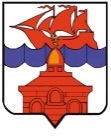 РОССИЙСКАЯ ФЕДЕРАЦИЯКРАСНОЯРСКИЙ КРАЙТАЙМЫРСКИЙ ДОЛГАНО-НЕНЕЦКИЙ МУНИЦИПАЛЬНЫЙ РАЙОНХАТАНГСКИЙ СЕЛЬСКИЙ СОВЕТ ДЕПУТАТОВРЕШЕНИЕ12 апреля 2019 года                                                                                                      № 141-РС О внесении изменений в Решение Хатангского сельского Совета депутатов                от 13.12.2018 № 115-РС «Об утверждении Соглашения о передаче  полномочий органов местного  самоуправления  сельского  поселения Хатанга  органам  местного  самоуправления Таймырского  Долгано  - Ненецкого    муниципального района    по  организации в границах поселения электро-, теплоснабжения в части предоставления субсидий  на  финансирование затрат теплоснабжающих и энергосбытовых организаций, осуществляющих производство и (или) реализацию тепловой и электрической энергии, возникших вследствие разницы между фактической стоимостью топлива и стоимостью топлива, учтенной в тарифах на тепловую и электрическую энергию на 2018 год»      	В целях устранения разночтений между Решением Таймырского Долгано-Ненецкого районного Совета депутатов Красноярского края от 14.12.2018 № 01-023 «Об утверждении Соглашения о передаче осуществления части полномочий органов местного  самоуправления сельского поселения Хатанга органам местного самоуправления Таймырского Долгано - Ненецкого муниципального района по  организации   в границах поселения электро-, тепло-, газо- и водоснабжения населения, водоотведения, снабжения населения топливом в пределах полномочий, установленных законодательством Российской Федерации» и Решением Хатангского сельского Совета депутатов от 13.12.2018 № 115-РС «Об утверждении Соглашения о передаче полномочий органов местного  самоуправления сельского поселения Хатанга органам местного самоуправления Таймырского Долгано - Ненецкого муниципального района по  организации   в границах поселения электро-, теплоснабжения в части предоставления субсидий  на  финансирование затрат теплоснабжающих и энергосбытовых организаций, осуществляющих производство и (или) реализацию тепловой и электрической энергии, возникших вследствие разницы между фактической стоимостью топлива и стоимостью топлива, учтенной в тарифах на тепловую и электрическую энергию на 2018 год» в соответствии с частью 2 статьи 27 Устава сельского поселения Хатанга, Хатангский сельский Совет депутатовРЕШИЛ:1.  В Решение Хатангского сельского Совета депутатов от 13.12.2018 № 115-РС «Об утверждении Соглашения о передаче полномочий органов местного  самоуправления сельского поселения Хатанга органам местного самоуправления Таймырского Долгано - Ненецкого муниципального района по  организации   в границах поселения электро-, теплоснабжения в части предоставления субсидий  на  финансирование затрат теплоснабжающих и энергосбытовых организаций, осуществляющих производство и (или) реализацию тепловой и электрической энергии, возникших вследствие разницы между фактической стоимостью топлива и стоимостью топлива, учтенной в тарифах на тепловую и электрическую энергию на 2018 год» (далее – Решение) следующие изменения:1.1.  Наименование Решения изложить в следующей редакции: «Об утверждении Соглашения о передаче осуществления части полномочий органов местного самоуправления сельского поселения Хатанга органам местного самоуправления Таймырского Долгано-Ненецкого муниципального района по организации в границах поселения электро-, тепло-, газо- и водоснабжения населения, водоотведения, снабжения населения топливом в пределах полномочий, установленных законодательством Российской Федерации».1.2.  Пункт первый Решения изложить в следующей редакции:«1. Утвердить Соглашение о передаче части полномочий органов местного самоуправления сельского поселения Хатанга органам местного самоуправления Таймырского Долгано-Ненецкого муниципального района по организации в границах поселения электро-, тепло-, газо- и водоснабжения населения, водоотведения, снабжения населения топливом в пределах полномочий, установленных законодательством Российской Федерации, согласно Приложению к настоящему Решению.».1.3. Приложение к Решению изложить в редакции согласно Приложению к настоящему Решению.2. Опубликовать (обнародовать) настоящее решение в периодическом печатном издании органов местного самоуправления сельского поселения Хатанга «Информационный бюллетень».3.  Разместить настоящее Решение в сети Интернет на официальном сайте органов местного самоуправления сельского поселения Хатанга www.hatanga24.ru. 4. Настоящее Решение вступает в силу в день, следующего за днем его официального опубликования (обнародования), и распространяет своё действие на правоотношения, возникшие с 13.12.2018.Председатель Хатангского                                           	 Глава сельского поселениясельского Совета депутатов	                                 	 Хатанга                            М.Ю. Чарду                                                                     А.В. КулешовПриложениек Решению Хатангского сельского Совета депутатовот 12 апреля 2019 года № 141-РССОГЛАШЕНИЕ  О ПЕРЕДАЧЕ ОСУЩЕСТВЛЕНИЯ ЧАСТИ ПОЛНОМОЧИЙ ОРГАНОВ МЕСТНОГОСАМОУПРАВЛЕНИЯ СЕЛЬСКОГО ПОСЕЛЕНИЯ ХАТАНГА ОРГАНАМ МЕСТНОГОСАМОУПРАВЛЕНИЯ ТАЙМЫРСКОГО ДОЛГАНО-НЕНЕЦКОГОМУНИЦИПАЛЬНОГО РАЙОНА ПО ОРГАНИЗАЦИИ В ГРАНИЦАХ ПОСЕЛЕНИЯ ЭЛЕКТРО-, ТЕПЛО-, ГАЗО- И ВОДОСНАБЖЕНИЯ НАСЕЛЕНИЯ, ВОДООТВЕДЕНИЯ,СНАБЖЕНИЯ НАСЕЛЕНИЯ ТОПЛИВОМ В ПРЕДЕЛАХ ПОЛНОМОЧИЙ,   УСТАНОВЛЕННЫХ ЗАКОНОДАТЕЛЬСТВОМ РОССИЙСКОЙ ФЕДЕРАЦИИСельское поселение Хатанга в лице Главы поселения Кулешова Александра Валерьевича, действующего на основании Устава сельского поселения Хатанга, с одной стороны и Таймырский Долгано-Ненецкий муниципальный район в лице Главы Таймырского Долгано-Ненецкого муниципального района Ткаченко Сергея Александровича, действующего на основании Устава Таймырского Долгано-Ненецкого муниципального района, с другой стороны, именуемые в дальнейшем "Стороны", в целях реализации Порядка и условий предоставления средств субсидии бюджетам муниципальных образований края, расположенных в районах Крайнего Севера и приравненных к ним местностях с ограниченным сроком завоза грузов, на финансирование затрат теплоснабжающих и энергосбытовых организаций, осуществляющих производство и (или) реализацию тепловой и электрической энергии, возникших вследствие разницы между фактической стоимостью топлива и стоимостью топлива, учтенной в тарифах на тепловую и электрическую энергию на 2018 год, заключили настоящее Соглашение о нижеследующем.I. ПРЕДМЕТ СОГЛАШЕНИЯ1. В соответствии с настоящим Соглашением органы местного самоуправления сельского поселения Хатанга (далее - Поселение) передают органам местного самоуправления Таймырского Долгано-Ненецкого муниципального района (далее - Муниципальный район) осуществление полномочий по организации в границах поселения электро-, тепло-, газо- и водоснабжения населения, водоотведения, снабжения населения топливом в пределах полномочий, установленных законодательством Российской Федерации, в части предоставления субсидий на финансирование затрат теплоснабжающих и энергосбытовых организаций, осуществляющих производство и (или) реализацию тепловой и электрической энергии, возникших вследствие разницы между фактической стоимостью топлива и стоимостью топлива, учтенной в тарифах на тепловую и электрическую энергию на 2018 год (далее - переданные полномочия).II. СРОК ПЕРЕДАЧИ ПОЛНОМОЧИЙ2. Полномочия органов местного самоуправления Поселения, предусмотренные пунктом 1 настоящего Соглашения, передаются органам местного самоуправления Муниципального района со дня вступления в силу настоящего Соглашения по 31 декабря 2018 года.III. ПРАВА И ОБЯЗАННОСТИ СТОРОН3. Муниципальный район самостоятельно организует деятельность по осуществлению переданных полномочий, в том числе:1) согласовывает расчет субсидий на финансирование затрат теплоснабжающих и энергосбытовых организаций, осуществляющих производство и (или) реализацию тепловой и электрической энергии, возникших вследствие разницы между фактической стоимостью топлива и стоимостью и объемах топлива, учтенной в тарифах на тепловую и электрическую энергию на 2018 год;2) определяет орган местного самоуправления Муниципального района, в ведении которого будут находиться переданные полномочия;3) представляет Поселению документы и информацию о деятельности по реализации переданных полномочий;4) в случае, если возникают препятствия по исполнению переданных полномочий, уведомляет об этом Поселение;5) осуществляет иные действия, связанные с исполнением переданных полномочий, предусмотренные законодательством.4. В целях обеспечения исполнения Муниципальным районом переданных полномочий, Поселения:1) своевременно перечисляет Муниципальному району межбюджетные трансферты, предназначенные для исполнения переданных полномочий, в размере, определенном бюджетом Поселения на очередной финансовый год;2) вносит изменения в бюджет Поселения в части софинансирования в виде средств, передаваемых из бюджета Поселения в бюджет Муниципального района;3) запрашивает у Муниципального района документы, отчеты и иную информацию, связанную с исполнением переданных полномочий;4) дает письменные предписания по устранению выявленных нарушений требований законодательства по вопросам осуществления переданных полномочий, обязательные для исполнения Муниципальным районом;5) вносит предложения по совершенствованию деятельности Муниципального района по исполнению ими переданных полномочий;6) осуществляет контроль за исполнением переданных полномочий;7) рассматривает обращения Муниципального района, связанные с исполнением переданных полномочий, в том числе о возникновении препятствий исполнению переданных полномочий;8) оказывает методическую, организационную и иную помощь Муниципальному району в рамках исполнения переданных полномочий.IV. ФИНАНСОВОЕ И МАТЕРИАЛЬНО-ТЕХНИЧЕСКОЕ ОБЕСПЕЧЕНИЕОСУЩЕСТВЛЕНИЯ ПЕРЕДАННЫХ ПОЛНОМОЧИЙ5. Для осуществления полномочий, передаваемых настоящим Соглашением, Муниципальному району передаются финансовые средства из бюджета Поселения в виде иных межбюджетных трансфертов.6. Объем иных межбюджетных трансфертов, предоставляемых из бюджета Поселения в бюджет Муниципального района определяется в соответствии с приложением к настоящему Соглашению.7. Средства на реализацию передаваемых полномочий носят целевой характер и не могут быть использованы на другие цели.V. ОТВЕТСТВЕННОСТЬ СТОРОН8. Муниципальный район несет ответственность за осуществление переданных полномочий в соответствии с законодательством.9. В случае неисполнения Поселением вытекающих из настоящего Соглашения обязательств по финансированию осуществления Муниципальным районом переданных ему полномочий, в том случае, если соответствующие средства предусмотрены бюджетом Поселения, Муниципальный район вправе требовать уплаты штрафа в размере 0,01% от суммы неперечисленных иных межбюджетных трансфертов.10. Стороны освобождаются от ответственности, если неисполнение или ненадлежащее исполнение обязательств по настоящему Соглашению связано с препятствиями, возникшими не по их вине. При этом Сторона, не исполнившая (ненадлежащее исполнившая) обязательство, обязана уведомить о возникновении таких препятствий другую Сторону.VI. ПОРЯДОК РАЗРЕШЕНИЯ СПОРОВ11. Споры, связанные с исполнением настоящего Соглашения, разрешаются путем проведения переговоров и иных согласительных процедур.12. В случае недостижения соглашения спор подлежит разрешению в соответствии с действующим законодательством.VII. ЗАКЛЮЧИТЕЛЬНЫЕ ПОЛОЖЕНИЯ13. Настоящее Соглашение вступает в силу в день, следующий за днем его официального опубликования.14. Настоящее Соглашение действует до полного исполнения Сторонами обязательств, предусмотренных настоящим Соглашением.15. Осуществление переданных полномочий может быть прекращено досрочно по инициативе одной из сторон Соглашения в случае, если их осуществление становится невозможным, либо при сложившихся условиях эти полномочия могут быть наиболее эффективно осуществлены Поселением самостоятельно, при условии уведомления второй Стороны не позднее чем за один месяц до даты отказа от исполнения, при этом другой Стороне возмещаются все убытки, связанные с досрочным прекращением Соглашения.16. Настоящее Соглашение подлежит утверждению представительными органами Сторон и подписанию главами сельского поселения Хатанга и Таймырского Долгано-Ненецкого муниципального района.17. Дополнения и изменения настоящего Соглашения, принимаемые по предложениям Сторон, оформляются в письменном виде и становятся его неотъемлемой частью с момента их утверждения и подписания в установленном порядке.18. Настоящее Соглашение подписано в двух экземплярах, имеющих одинаковую юридическую силу, по одному для каждой из Сторон.Глава Таймырского Долгано-Ненецкого		Глава сельского поселениямуниципального района                                                  Хатанга                                    С. А. Ткаченко		                                    А. В. КулешовПриложение к Соглашению о передаче осуществления части полномочий органов местного самоуправления сельского поселения Хатанга органам местного         самоуправления Таймырского Долгано-Ненецкого муниципального района по организации в границах поселения электро-, тепло-, газо- и водоснабжения населения, водоотведения, снабжения населения топливом в пределах полномочий, установленных законодательством Российской ФедерацииПОРЯДОКРАСЧЕТА ОБЪЕМА ИНЫХ МЕЖБЮДЖЕТНЫХ ТРАНСФЕРТОВ,ПРЕДОСТАВЛЯЕМЫХ БЮДЖЕТУ ТАЙМЫРСКОГО ДОЛГАНО-НЕНЕЦКОГОМУНИЦИПАЛЬНОГО РАЙОНА ИЗ БЮДЖЕТА СЕЛЬСКОГО ПОСЕЛЕНИЯ         ХАТАНГА ДЛЯ ОСУЩЕСТВЛЕНИЯ ПОЛНОМОЧИЙ В ЧАСТИ               ПРЕДОСТАВЛЕНИЯ СУБСИДИЙ НА ФИНАНСИРОВАНИЕ ЗАТРАТ                          ТЕПЛОСНАБЖАЮЩИХ И ЭНЕРГОСБЫТОВЫХ ОРГАНИЗАЦИЙ, ОСУЩЕСТВЛЯЮЩИХ ПРОИЗВОДСТВО И (ИЛИ) РЕАЛИЗАЦИЮ ТЕПЛОВОЙ И ЭЛЕКТРИЧЕСКОЙ ЭНЕРГИИ, ВОЗНИКШИХ ВСЛЕДСТВИЕ РАЗНИЦЫ МЕЖДУ      ФАКТИЧЕСКОЙ СТОИМОСТЬЮ ТОПЛИВА И СТОИМОСТЬЮ, УЧТЕННОЙ В                ТАРИФАХ НА ТЕПЛОВУЮ И ЭЛЕКТРИЧЕСКУЮ ЭНЕРГИЮ НА 2018 ГОДДля осуществления полномочий по организации в границах поселения электро-, тепло-, газо- и водоснабжения населения, водоотведения, снабжения населения топливом в пределах полномочий, установленных законодательством Российской Федерации, в части предоставления субсидий на финансирование затрат теплоснабжающих и энергосбытовых организаций, осуществляющих производство и (или) реализацию тепловой и электрической энергии, возникших вследствие разницы между фактической стоимостью топлива и стоимостью топлива, учтенной в тарифах на тепловую и электрическую энергию на 2018 год, из бюджета сельского поселения Хатанга (далее - Поселение) в бюджет Таймырского Долгано-Ненецкого муниципального района (далее - Муниципальный район) предоставляются иные межбюджетные трансферты, объем которых рассчитывается по формуле:S = (S1 x Y) + S1,где:S - объем иных межбюджетных трансфертов, передаваемых из бюджета Поселения бюджету Муниципального района для осуществления переданных полномочий;S1 - объем средств, выделенных из краевого бюджета на финансирование затрат теплоснабжающих и энергосбытовых организаций, осуществляющих производство и (или) реализацию тепловой и электрической энергии, возникших вследствие разницы между фактической стоимостью топлива и стоимостью топлива, учтенной в тарифах на тепловую и электрическую энергию;Y - размер долевого участия Поселения по финансированию затрат теплоснабжающих и энергосбытовых организаций, осуществляющих производство и (или) реализацию тепловой и электрической энергии, возникших вследствие разницы между фактической стоимостью топлива и стоимостью топлива, учтенной в тарифах на тепловую и электрическую энергию на 2018 год Поселения (значение принимается не менее 0,1%).